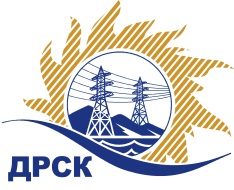 Акционерное Общество«Дальневосточная распределительная сетевая  компания»(АО «ДРСК»)Протокол заседания комиссии по вскрытию поступивших конвертов№ 581937г. БлаговещенскСПОСОБ И ПРЕДМЕТ ЗАКУПКИ: Открытый запрос цен  на право заключения Договора на поставку: закупка 116 «Промышленная химия»ПРИСУТСТВОВАЛИ: Два члена постоянно действующей Закупочной комиссии АО «ДРСК» 2 уровня   Информация о результатах вскрытия конвертов:В адрес Организатора закупки поступило 2 (два) заявки на участие в закупке, конверты с которыми были размещены в электронном виде на Торговой площадке Системы www.b2b-energo.ru. Вскрытие конвертов было осуществлено в электронном сейфе Организатора открытого запроса цен на Торговой площадке Системы www.b2b-energo.ru автоматически.Дата и время начала процедуры вскрытия конвертов с заявками на участие в закупке: 10:02 (время московское) 08.12.2015. Сделано 8 (восемь) ставок. Место проведения процедуры вскрытия конвертов с заявками участников: Торговая площадка Системы www.b2b-energo.ruВ конвертах обнаружены заявки следующих участников открытого запроса цен:Решили:Утвердить протокол заседания закупочной комиссии по вскрытию конвертов, поступивших на открытый  запрос цен.Ответственный секретарь Закупочной комиссии 2 уровня АО «ДРСК»	               О.А. МоторинаИрдуганова И.Н.397-147irduganova-in@drsk.ru№ 89/МР-В«08» декабря 2015 г.№Наименование участника и его адресЦена заявки на участие в открытом запросе цен1ООО "КАСИДА-ХХ" (109072, г.Москва, Берсеневская наб., д.18-20-22, стр. 3)Предложение: подано 07.12.2015 в 09:32
Цена: 1 320 000,00 руб. (цена без НДС)2ООО "ИРКТОРГ" (664037, Россия, Иркутская обл., г. Иркутск, тер. Батарейная)Предложение, подано 07.12.2015 в 09:29
Цена: 1 327 297,35 руб. (цена без НДС)